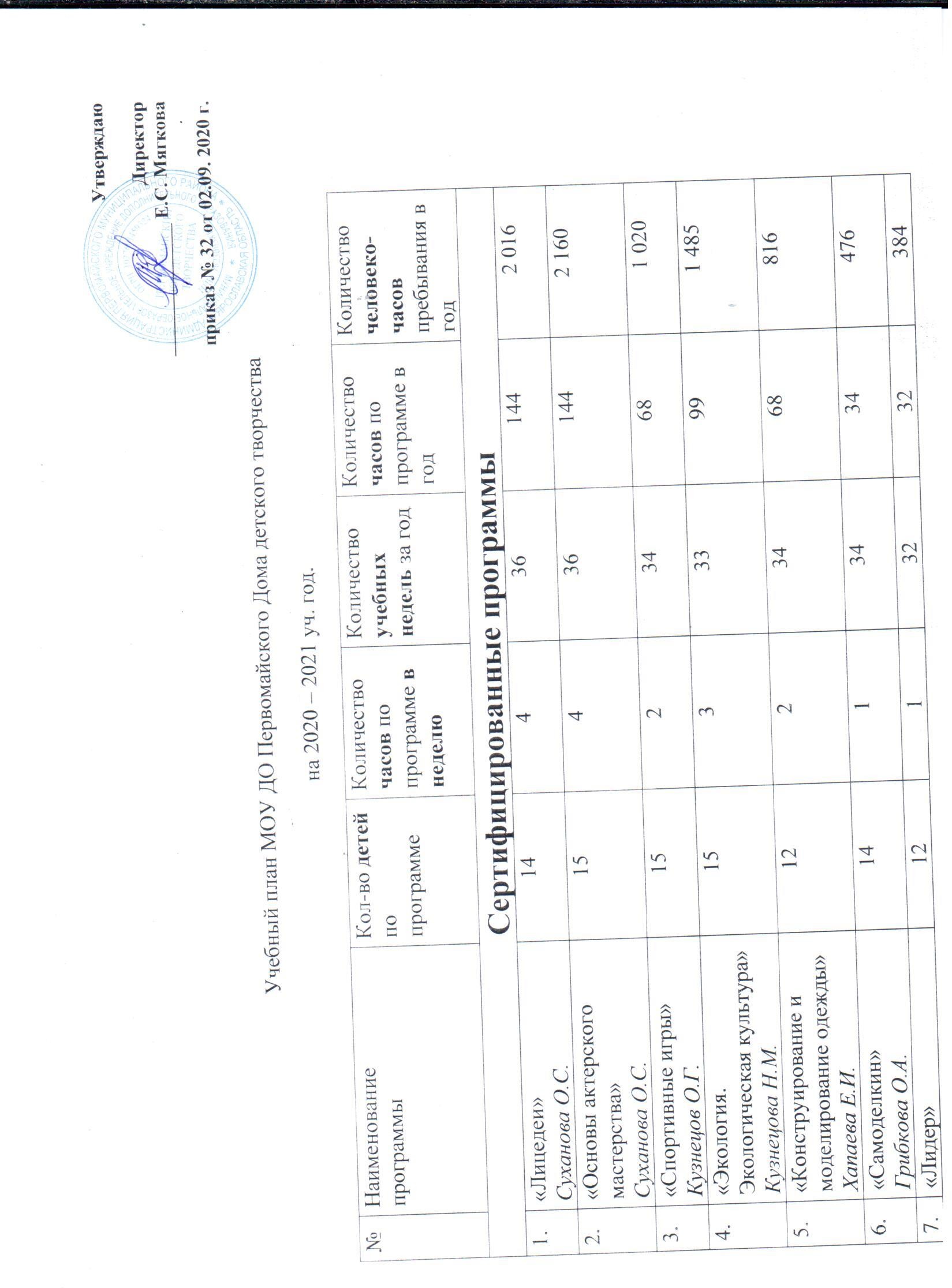 Учебный план составил:  методист МОУ ДО Первомайского Дома детского творчества                      О.В. Пушкина7.КокуеваТ.М.1213232   3848.«Мир в объективе»Мякутина М.А.10232         64     6409.«Школа дорожной безопасности»Столбов О.Г.1213232   38410.«Лего-мастер»Сиротина О.А.1 гр. 12 чел. 2 гр. 11 чел.1132323232384  352  11.«Первые шаги в мире информатики»Куликова Т.И.1013030  30012.«Умелые ручки»Егорова Е. А.1513434   510ИТОГО ПО РЕЕСТРУ:16724х81310 927Значимые программыЗначимые программыЗначимые программыЗначимые программыЗначимые программыЗначимые программыЗначимые программы№Наименование программыКол-во детей по программеКоличество часов по программе в неделюКоличество учебных недель за годКоличество часов по программе в годКоличество человеко-часов пребывания в год1.«Юные краеведы»Рыбакова В.В.  1 гр. 10 чел. 2 гр. 10 чел.22323264646406402.«Земля-наш общий дом»Токмачева О.Н.10132323203.«Музыка вокруг нас»Александрова А.И.13134344424.« Мир, в котором я живу»Угланова Е.В.10134343405.«Оригами»Вялова Л.Н.10134343406.«Путь в профессию»Бариновская Н. А.9134343067.«Организаторы досуговой деятельности. «ЕЁ величество- игра»Козлова Г.А.13232648328.«Наука в опытах»Доронина И.А.8234685449.«Мир открытий»Мякутина М. А.111323235210.«Умелые руки»Калягина З.В.141323244811.«Мир профессий»Еремеева Т. А.121323238412.«Мастерская речи»Капралова М. В.81343427213.«Истоки»Соколова Л.М.151323248014. «Математический калейдоскоп»Кокуева Т.М.101323232015.«Спортивные игры 1-4»Васильев М.В.131323241616.«Спортивные игры 5-9»Васильев М.В.121343440817.«Основы конструирования и моделирования»Столбов О.Г.102326464018.«Инфознайка»Колесова Е.А.111323235219.«Корригирующая гимнастика»Колесова С.В.1 гр. 11 чел. 2 гр. 11  чел.113232323235235220.«Начальное техническое моделирование»Козлова М.А.102326464021. «Земля – наш общий дом»Глазунова О.А.101323232022.«Математика в реальной жизни»Костыгова Т.А.101343434023.«Секреты и диковины окружающего мира»Жибарева Р.Г.112326470424.«Друзья природы»Кузнецова Н.М.15234681 02025.«Детский хор»Медведева А.А.231343478226.«В мире химических элементов»Михайлова Т. Г.141343447627.«Росток»Грибкова О.А.102346868028.«Я-исследователь»Соколова И.М.131343444229.«Танцы»Соколова И.М.141343447630.«Призывник»Кузнецов О.Г.155341702 55031.«Сделай сам»Кузнецов О.Г.112346874832.«Школа дорожной безопасности»Кондратьева О.В.101343434033.«Мастерилка»Богданова Е.В.1 гр.- 15 чел.2 гр. - 15 чел.3 гр .- 15 чел.4 гр. – 15 чел.1111363636363636363654054054054034.«Ларец творений»Богданова Е.В.1 г. о.1 гр - 15 чел2 гр – 15 чел.2 г. о.1 гр – 15 чел.3 г. о.1 гр – 15 чел.444436363636144144144144216021602160216035.«Ларец творений адапатированная»Богданова Е.В.8 436144115236.«Гончарное дело»Богданова Е.В.102367272037.«Мой любимый фоамиран»Романова Л.В.10436144144038.«Чудеса своими руками»Романова Л.В.2 г.о. 1 гр-13 чел.2 гр. – 11 чел.3 г.о.1 гр. – 13 чел.44436363614414414418721584187239.«Креативное рукоделие»Романова Л.В.15436144216040.«Авто-авио-судомоделирование» Романова Л.В.1 г. о.-10 чел.2 г.о.-15 чел.24363672144720216041.«Мастер спорта»Майоров А. Д.1 г.о. 1 гр-15 чел. 2 гр -15 чел.2 г.о. 1 гр - 15 чел.2 гр -15 чел.444436363636144144144144216021602160216042.«Спортивный городок»Майоров А. Д.1 гр. 11 чел.2 гр. 10 чел.223636727279272043.«Умелые ручки»Егорова Е. А.101343434044.«Клуб технического моделирования»Хапаева Е.И.122346881645.«Английский язык для дошкольников»Калинина О. С.1 гр. – 10 чел2 гр. – 10 чел3 гр. – 10 чел11134343434343434034034046.«Английский язык»Калинина О. С.1 гр.-10 чел.2 гр.- 10 чел.3 гр. – 10 чел11134343434343434034034047.«Синяя птица»Ахламова И. В.1 г.о.1 гр.-15 чел.2 г.о.1гр. – 15 чел.3 г.о.1 гр.-15 чел.2 гр.- 15 чел.4 г.о.1 гр.- 15 чел.2 гр.-15 чел.5 г.о.1 гр.- 15 чел.2 гр.– 15 чел.12444444363636363636363636721441441441441441445401080216021602160216021602160ИТОГО ПО РЕЕСТРУ:905156х5 45671 106Общеразвивающие программыОбщеразвивающие программыОбщеразвивающие программыОбщеразвивающие программыОбщеразвивающие программыОбщеразвивающие программыОбщеразвивающие программы№Наименование программыКол-во детей по программеКоличество часов по программе в неделюКоличество учебных недель за годКоличество часов по программе в годКоличество человеко-часов пребывания в год1.«Резьба по дереву»Рябкова Л.В.11135353852.«Информационно-технологические основы газетного дела»Корулев И.А.12234688163.«Мы в мире информатики»Беликова В.В.10132323204.«Мир животных»Соколова Л.М.12132323845.«Занимательная астрономия»Козлова М.А.10132323206.«Компьютерное творчество»Золоткова М.Г.152346810207.«Уроки компьютерной грамоты»Грибкова О.А.11134343748.«Экологический туризм»Козлова Г.А.14234689529.«Театр и мы»Суханова О.С.15236721080ИТОГО ПО РЕЕСТРУ:11013х4415651                              ВСЕГО:1182193х6 71087 684